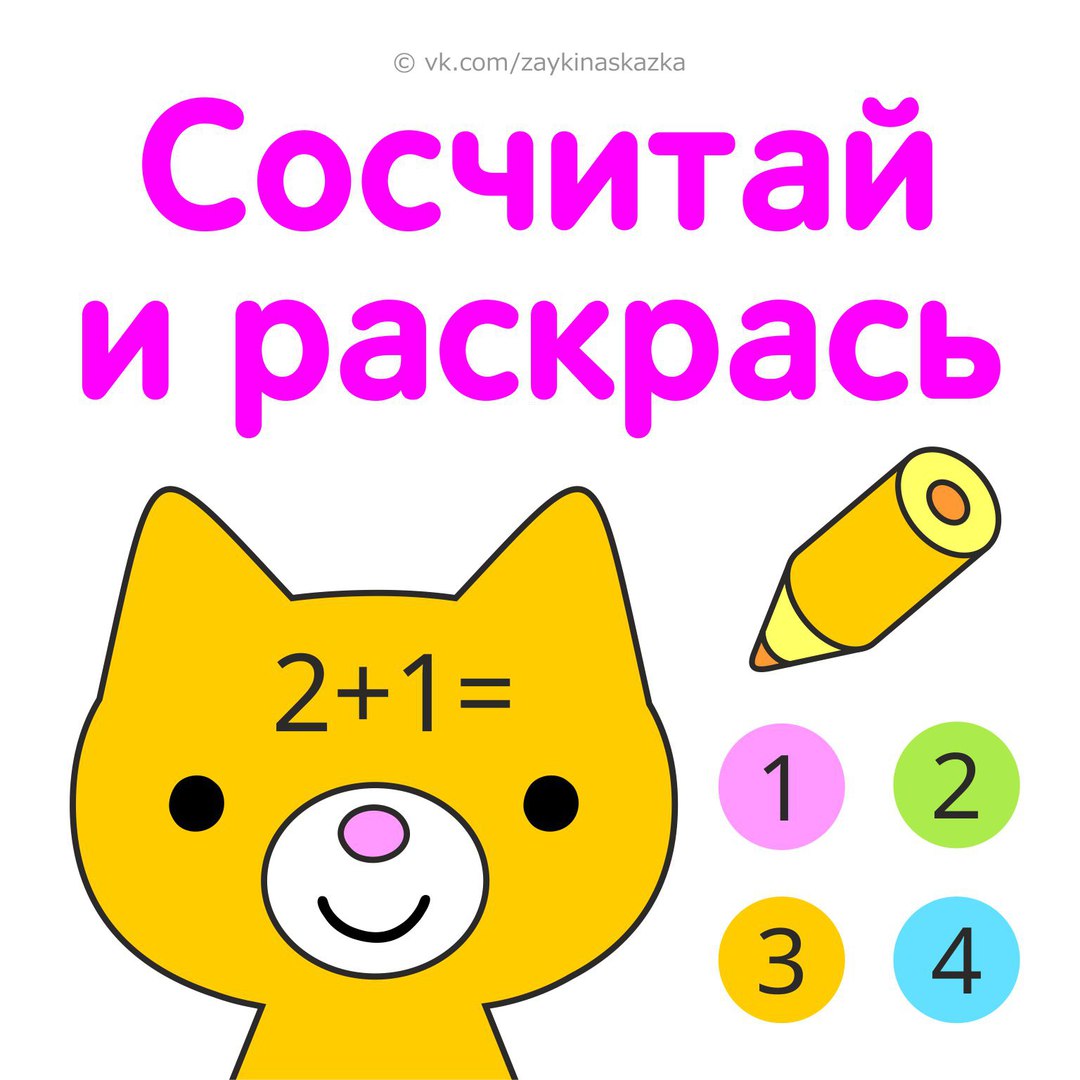 Дети любят раскрашивать. Это занятие увлекает их само по себе, поэтому раскрашиванию можно дать познавательную направленность. С помощью раскрасок можно формировать и закреплять обширный круг представлений детей.Занимаясь любимым делом – раскрашиванием, дети одновременно решают и интеллектуальную задачу. Каждое задание составлено в соответствии с программными задачами любого возраста. Результат данной работы могут видеть родители, он помогает увидеть детей, испытывающих трудности по тому или иному разделу программы и спланировать индивидуальную работу.Математические раскраски — это любые картинки-раскраски, на которых изображены арифметические действия разной сложности.  Совмещение игры и математики всегда будет интересней, чем обычные математические выражения на бумаге.  В процессе работы  развиваются два направления: художественное и математическое.Принцип математических раскрасок довольно прост. В каждой области рисунка расположен пример или математическое выражение, которое нужно решить. Получившийся ответ соответствует какому-то определенному цвету, которым и нужно закрасить эту область. 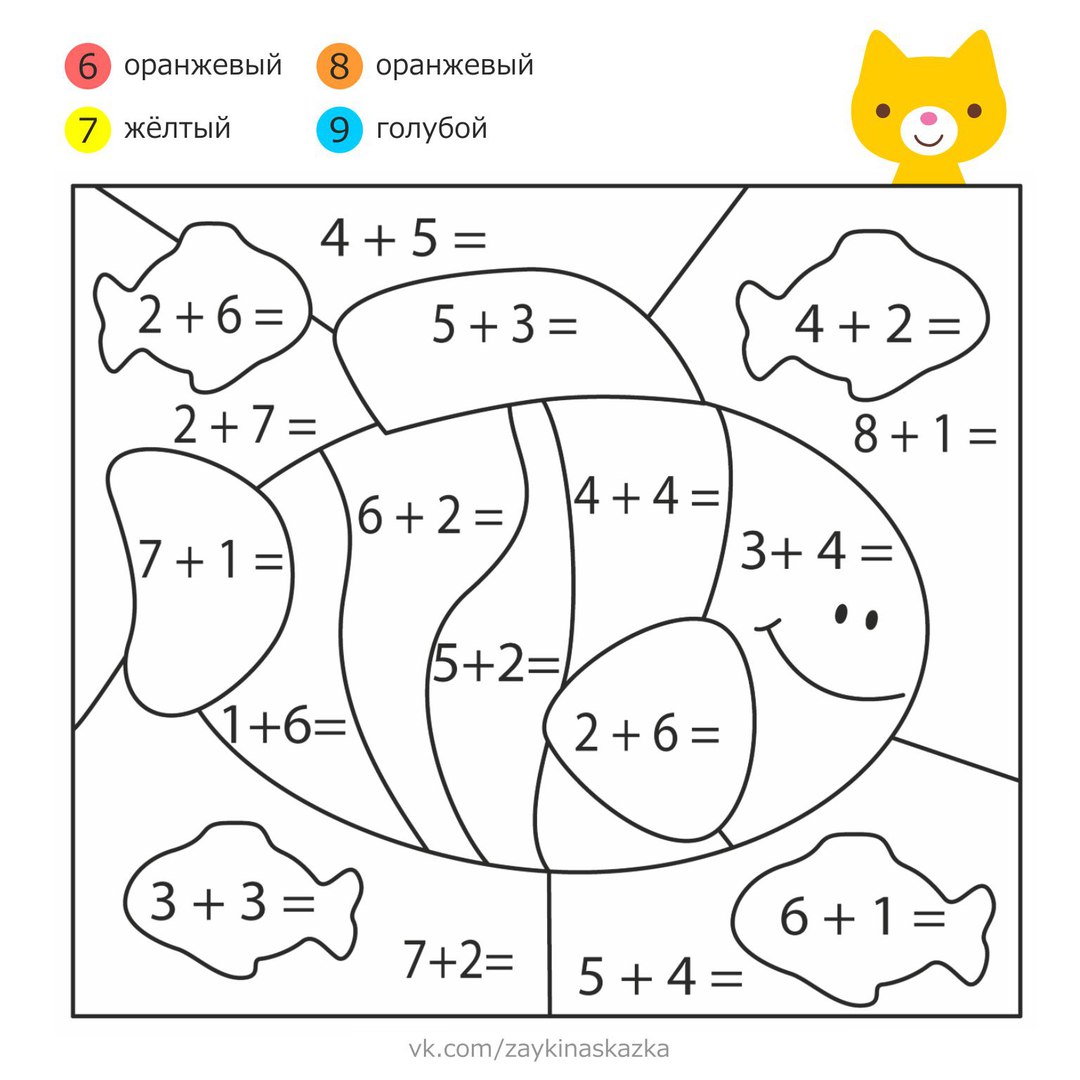 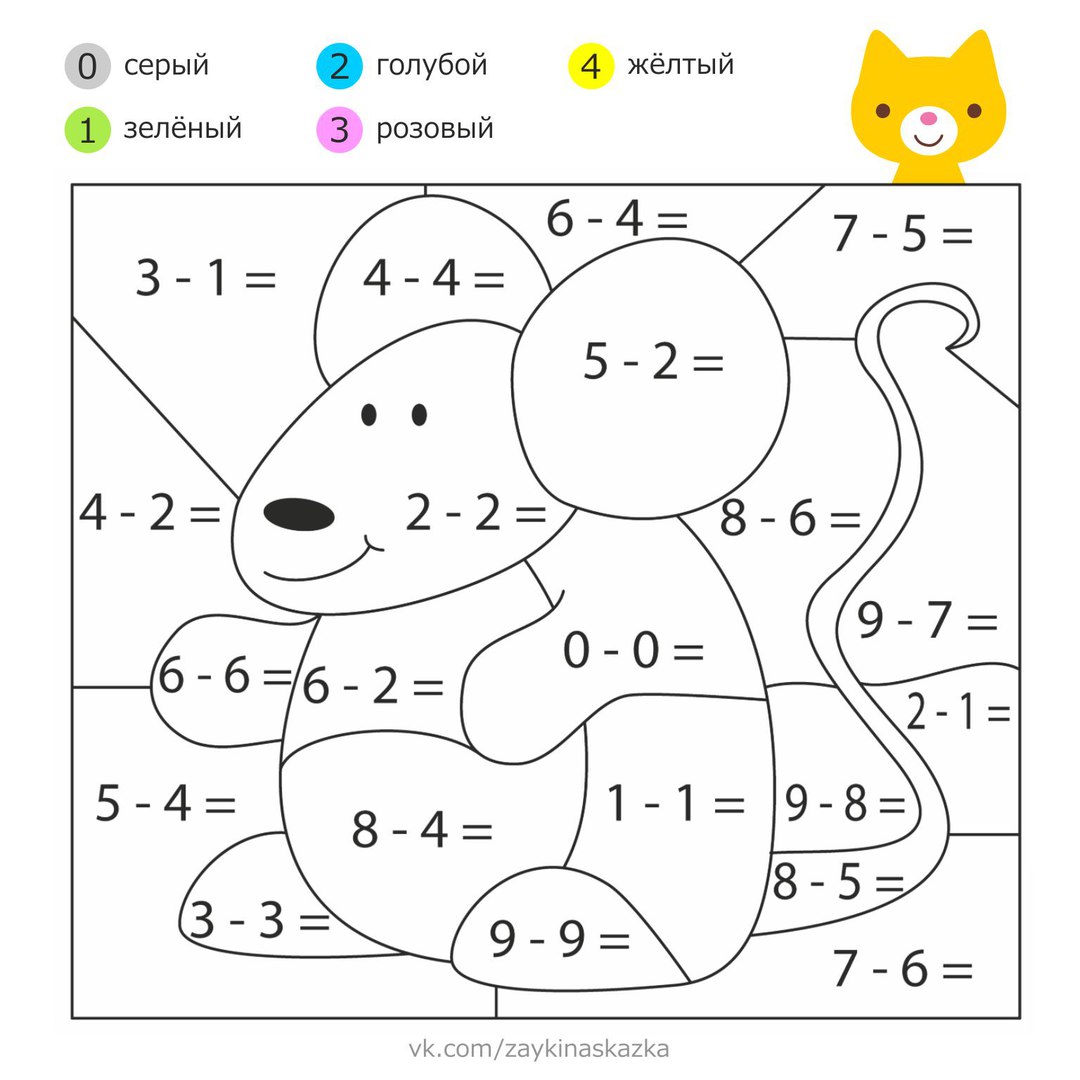 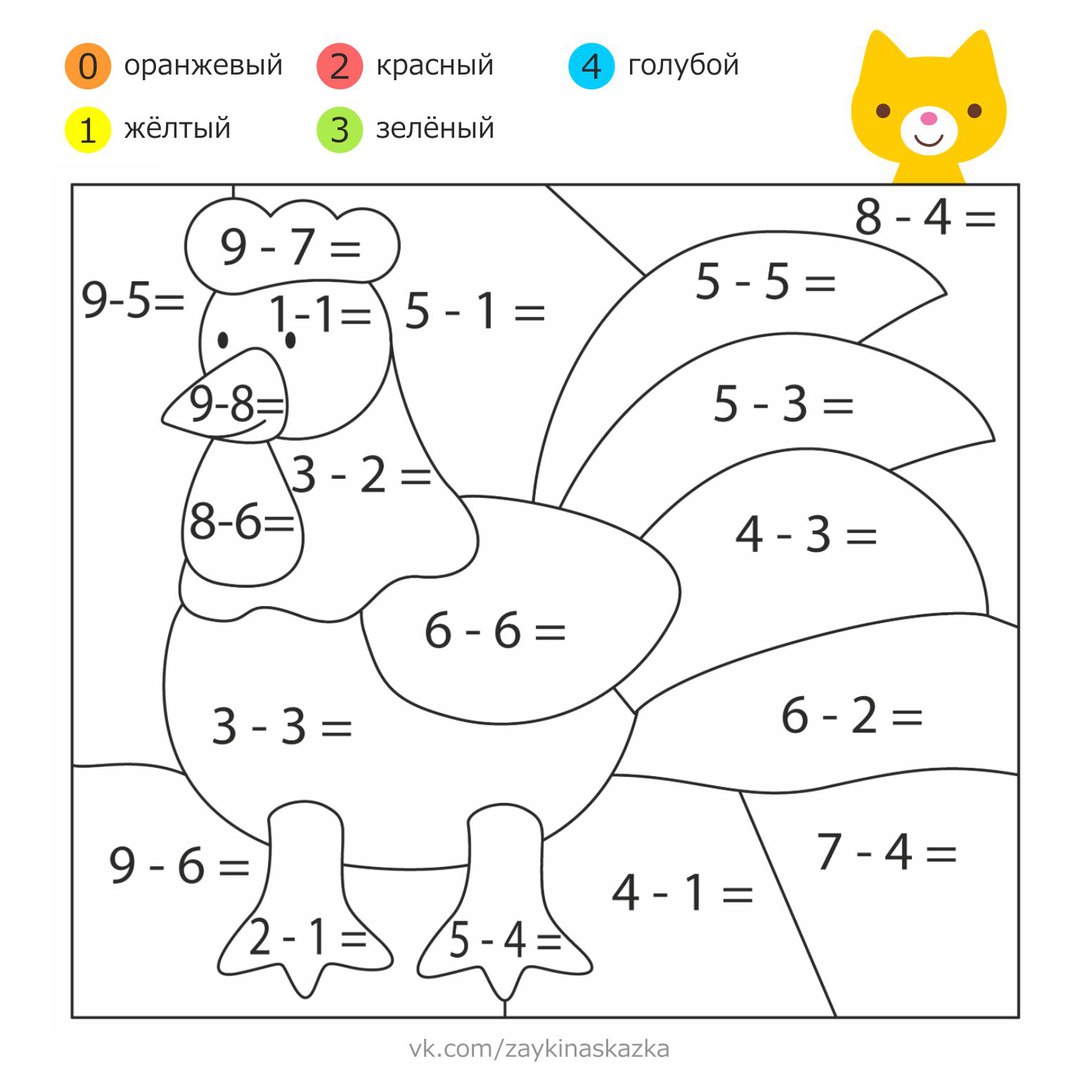 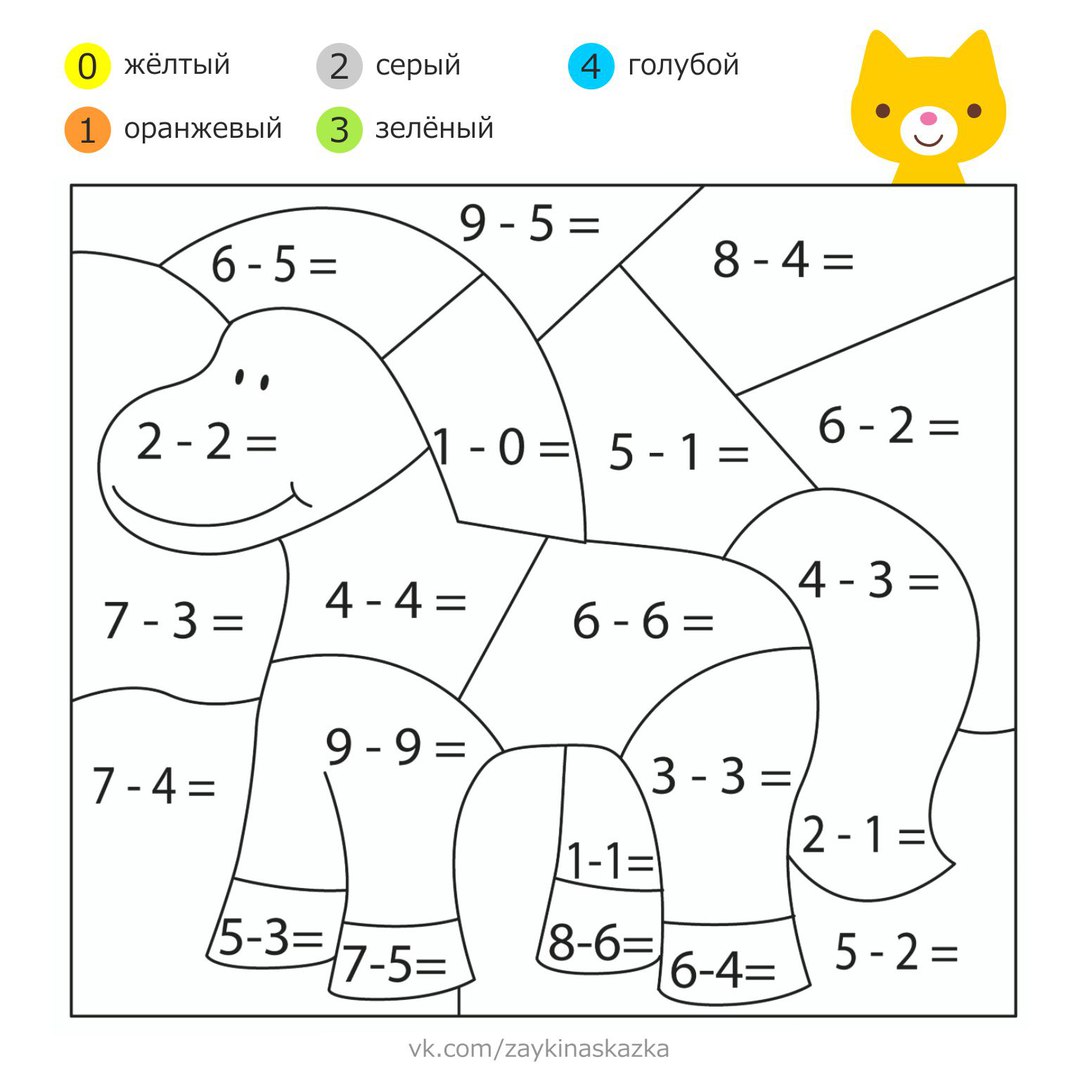 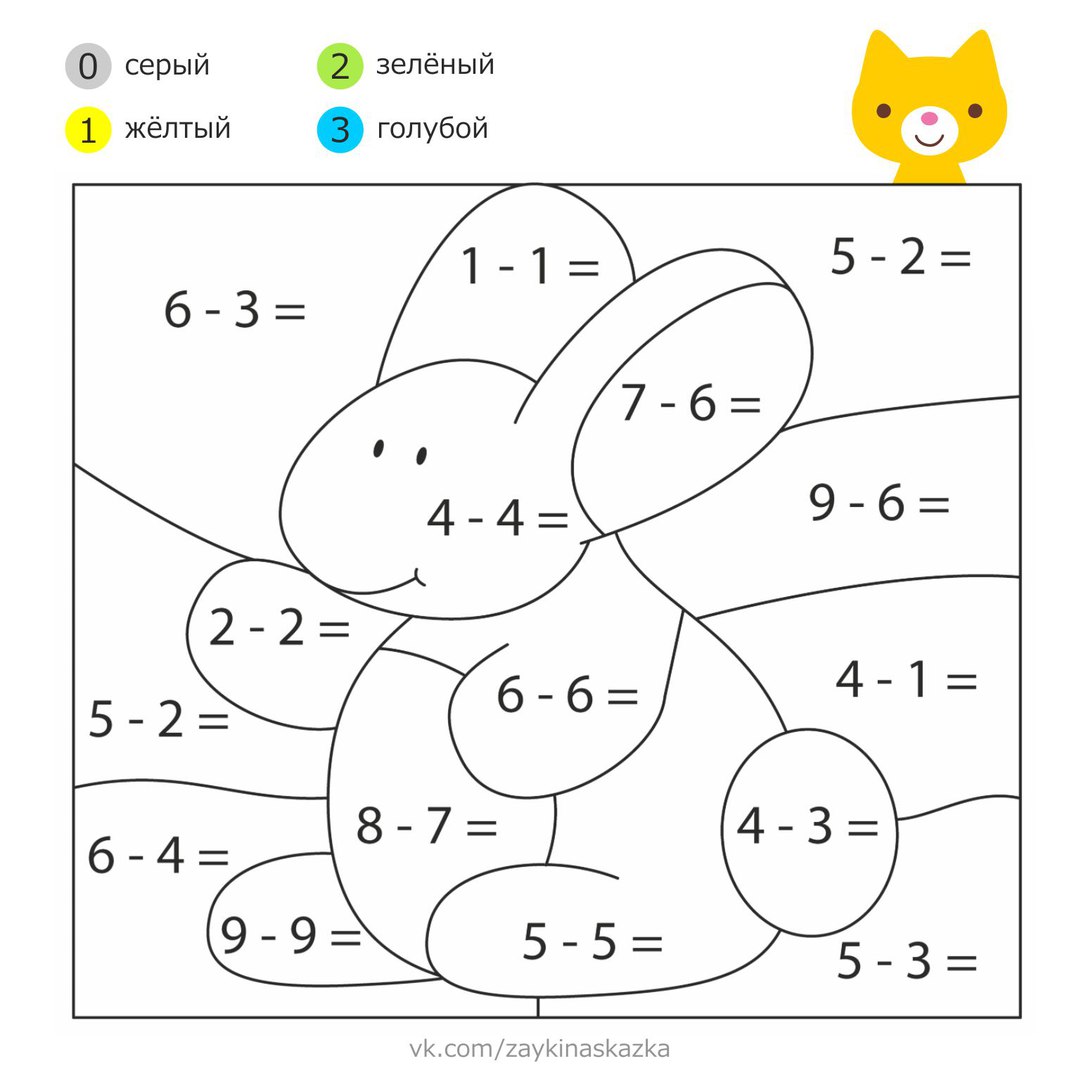 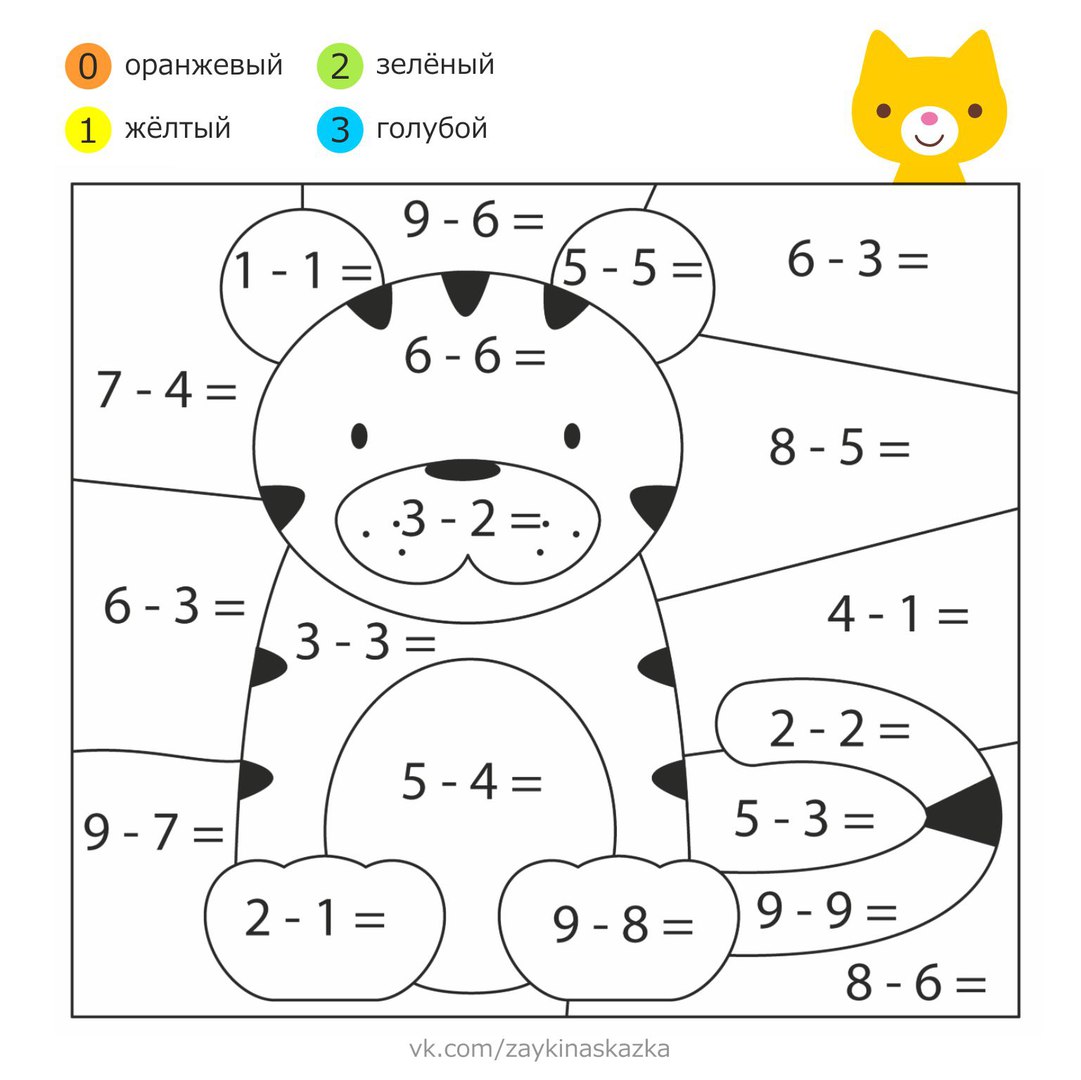 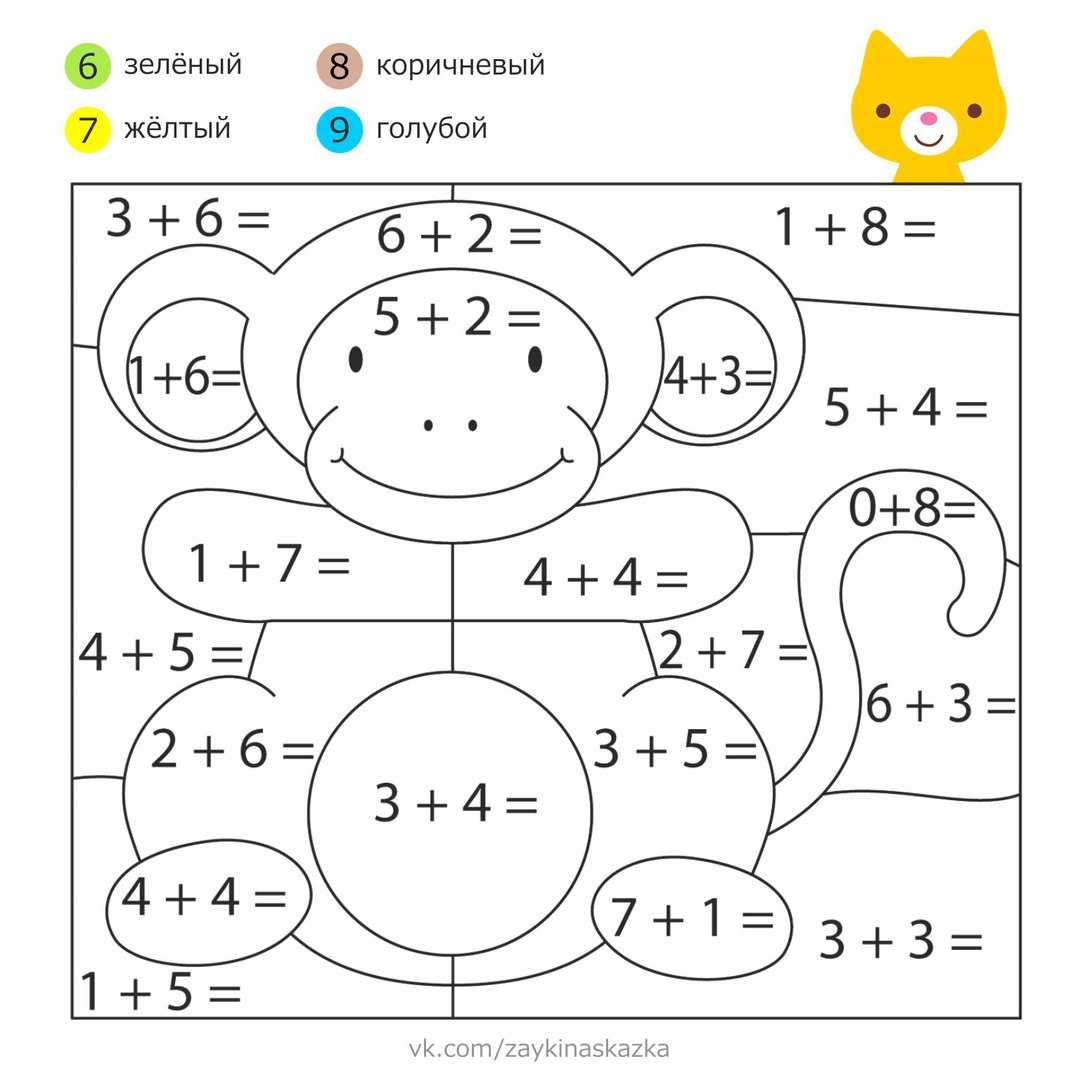 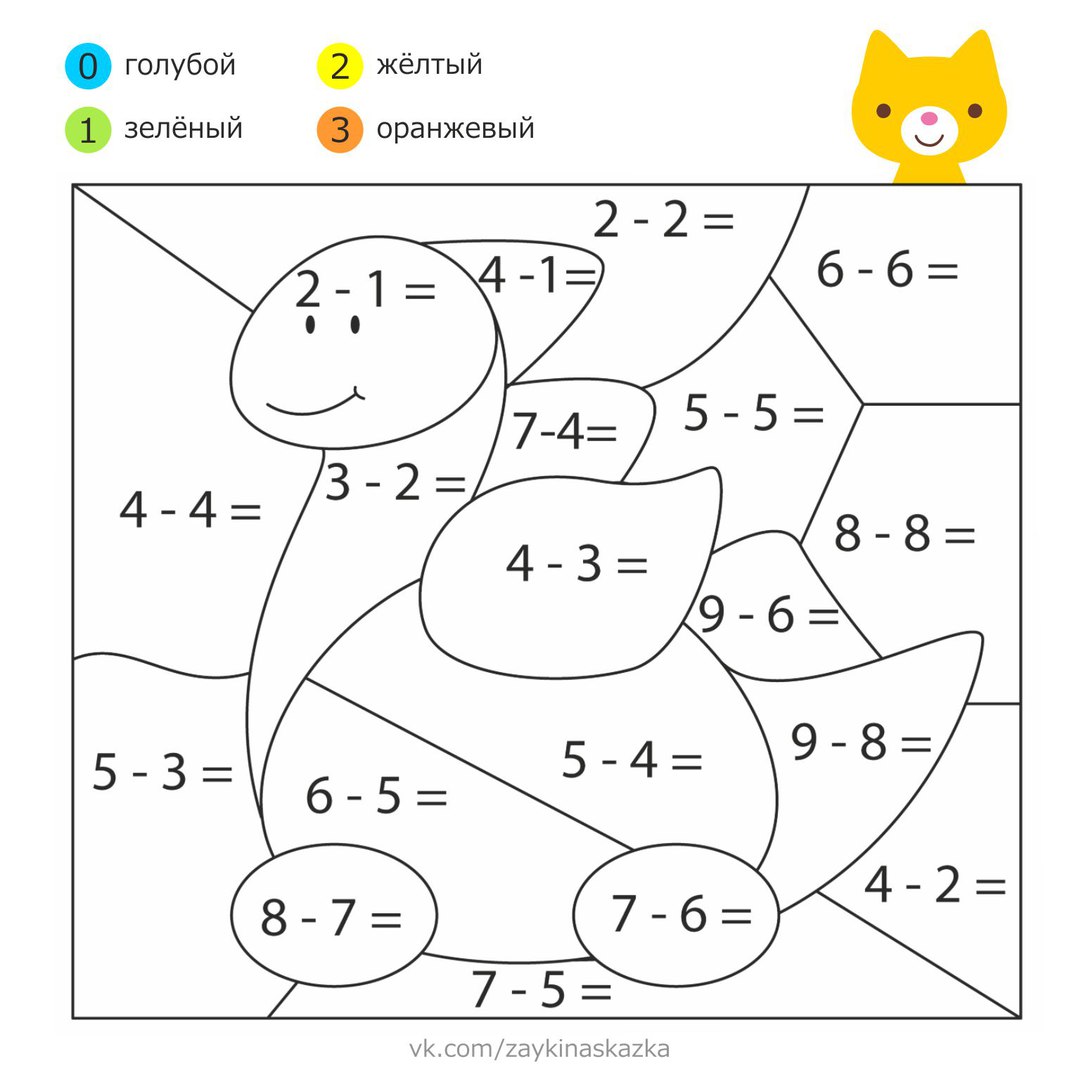 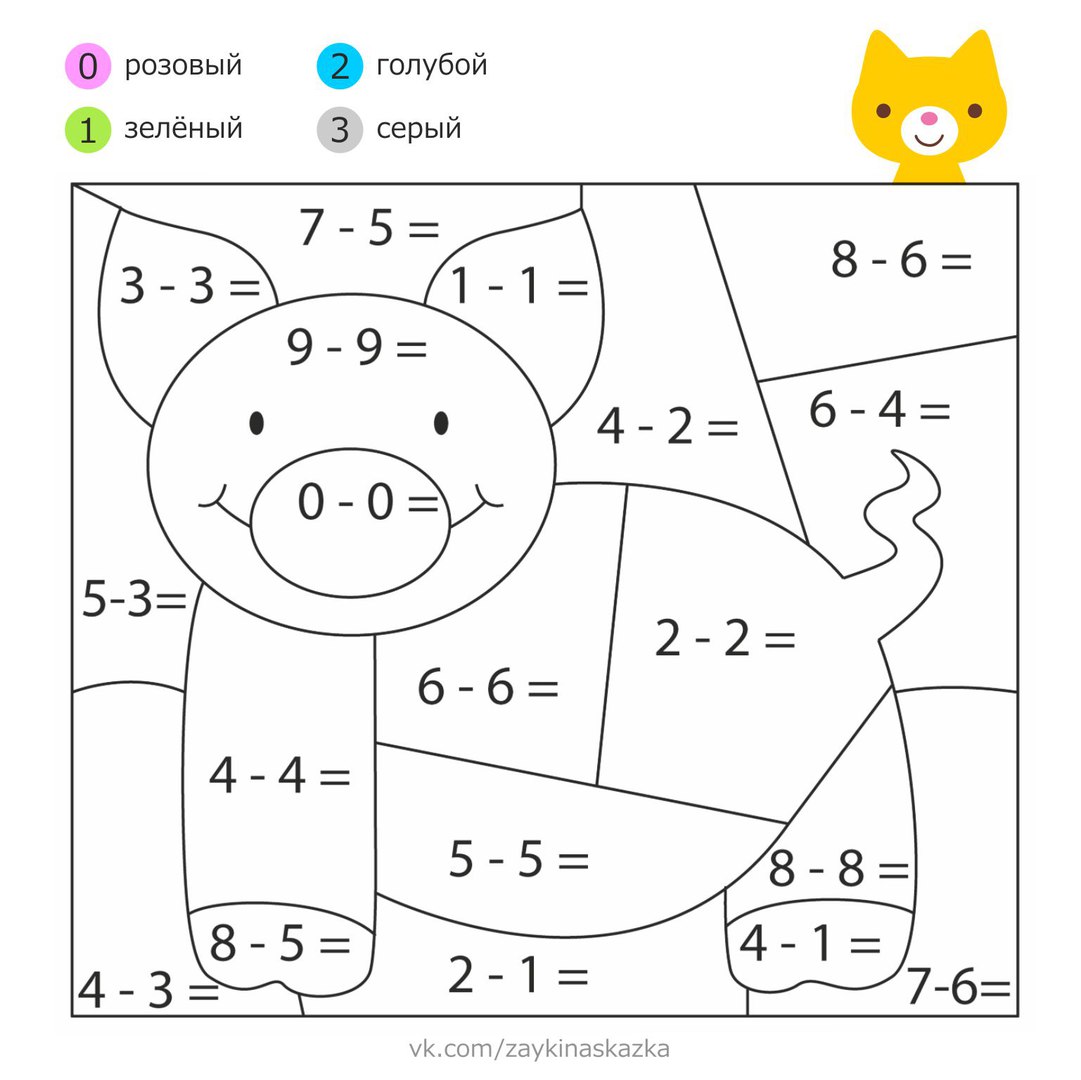 